22 июня в 4 часа утра 1941 года началась Великая Отечественная война... Сегодня, спустя 76 лет после начала этой жуткой войны , спустя 72 года после победы в этой ужасной Великой Отечественной войне, мы помним и скорбим... Мы помним тех, кто пошел за своих детей, за свои дома, за свою страну, за свои жизни и за жизни своих близких, за нас и наши будущие жизни!!! СЕГОДНЯ ДЕНЬ ПАМЯТИ И СКОРБИ! Учащиеся МБОУ Приволенской СШ приняли участие в мероприятии "День памяти и скорби". Ребята лагеря "Родничок" возложили цветы к памятнику и почтили память павших минутой молчания.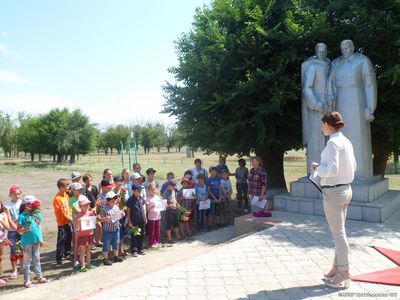 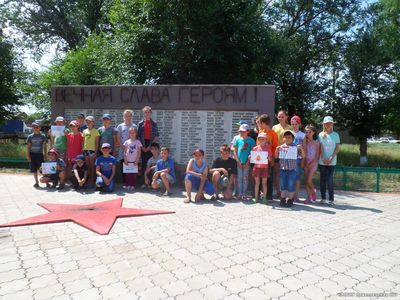 